English Writing for Academic PurposesPoster LayoutTask 1Directions: With a partner, try to decide how you would read this poster based its format? Label which boxes you would look at from 1-9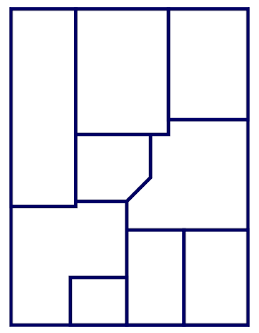 Task 2Directions: With a partner, discuss what you like and dislike about each of the following posters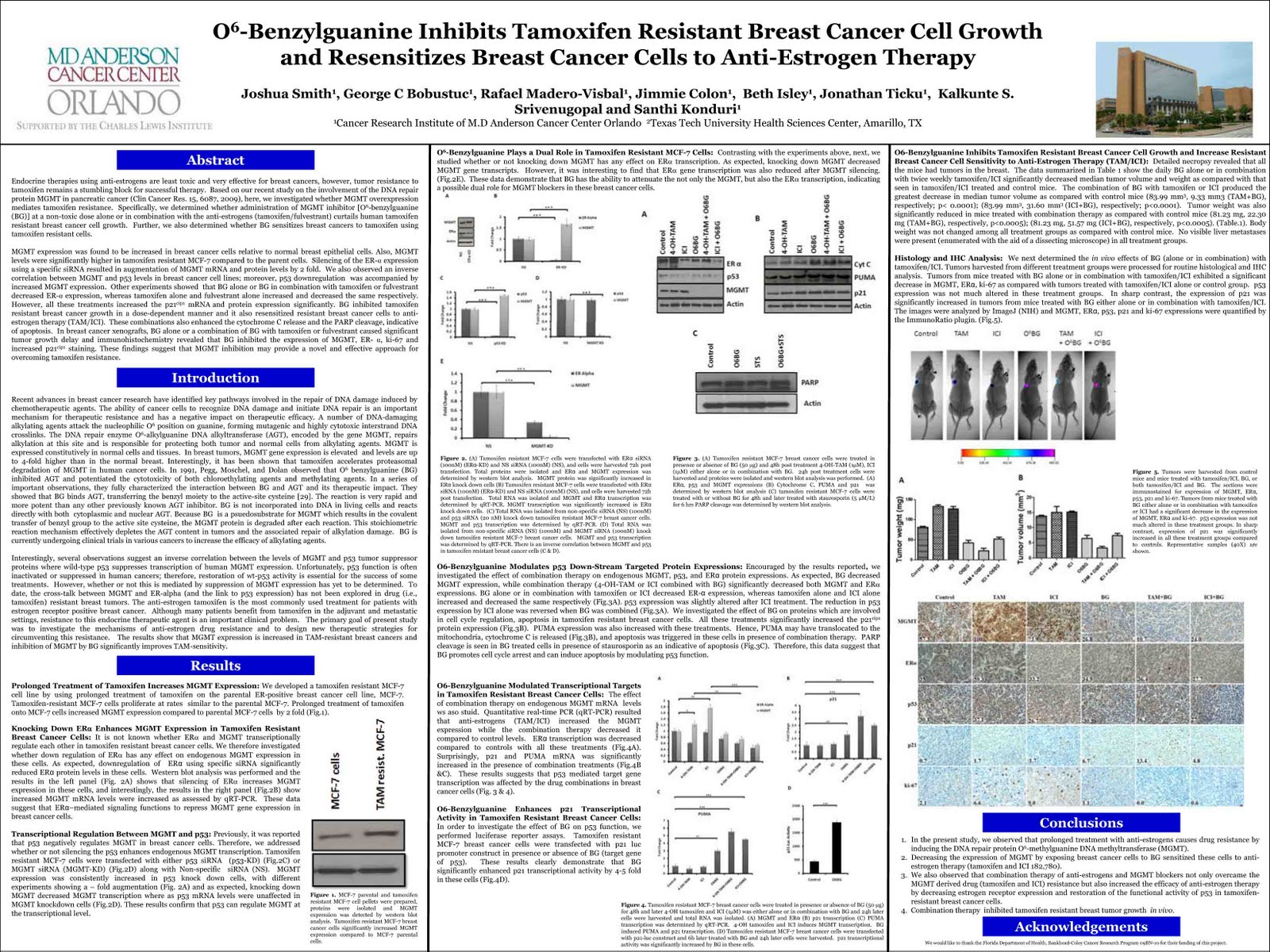 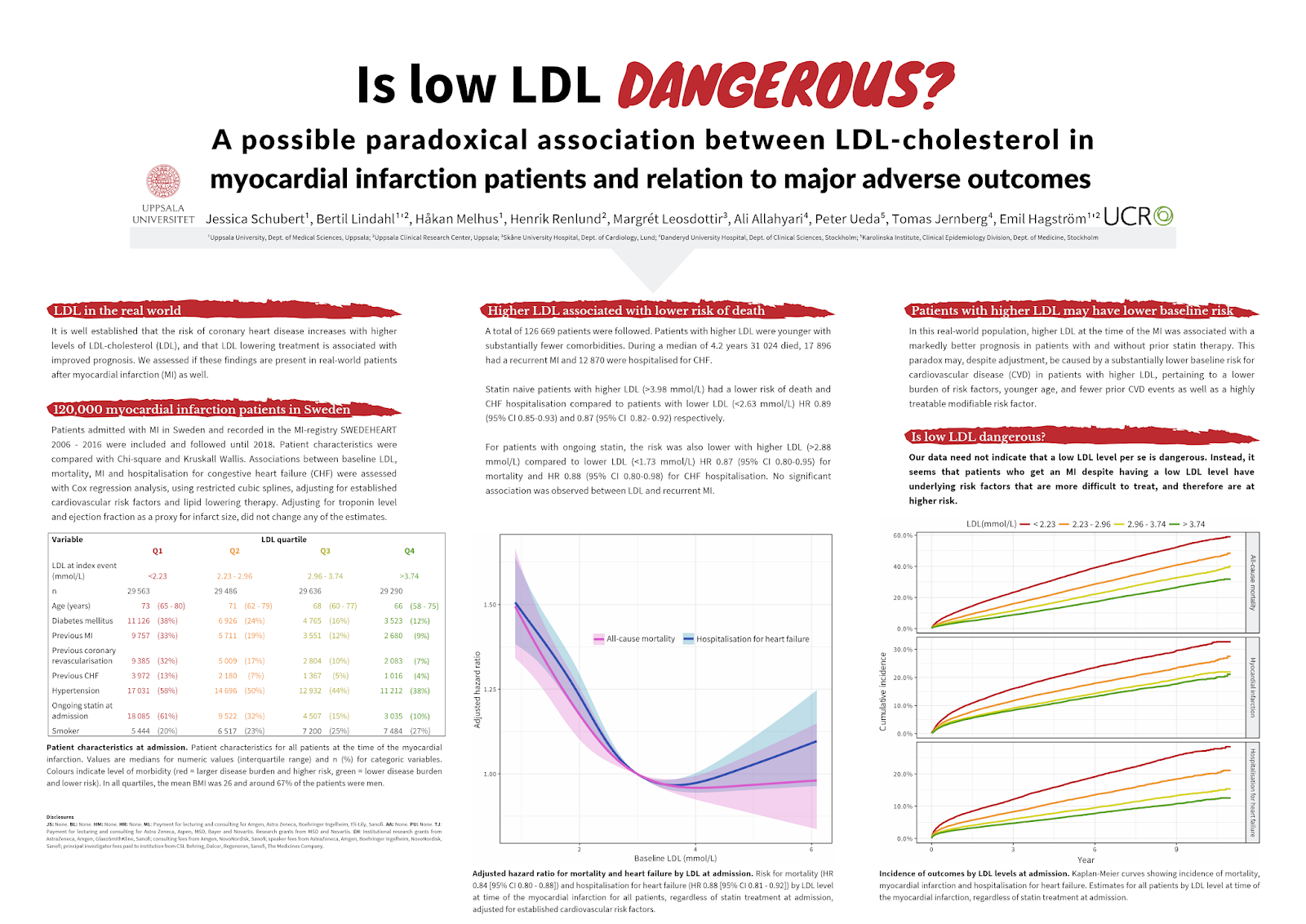 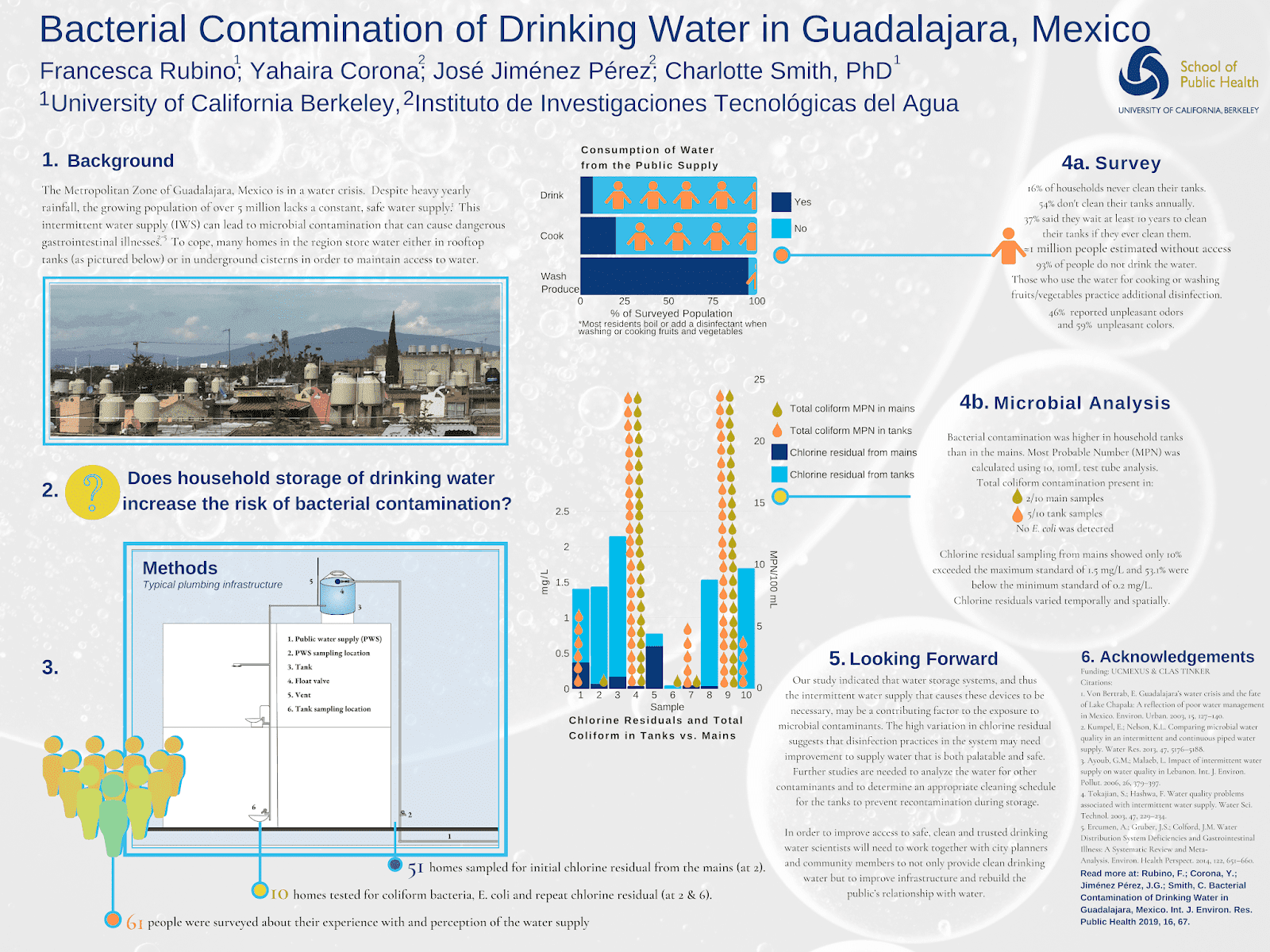 